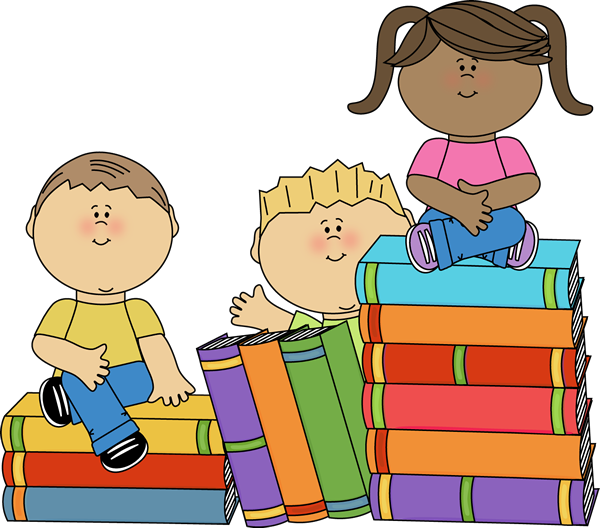 UPISI U 1.RAZREDUPISI U 1. RAZREDPoštovani roditelji budućih prvašića,kako bismo vam olakšali ovogodišnje upise, ovdje možete naći sve korake koje trebate napraviti prije nego što Vaše dijete bude upisano u 1. razred!1. Prijava za liječnički pregled putem aplikacije https://kvacica.hr/Potrebne informacije za liječnički pregled djeteta možete dobiti i na broj telefona 01 2060 238 ili na e-mail: skolska.medicina.zelina@zzjz-zz.hr.Liječnički pregled djece će se u Domu zdravlja Sveti Ivan Zelina provoditi od 31. 3. do 15. 6. 2024. godine. Prijave za liječnički pregled su u tijeku i već sada možete odabrati svoj termin za pregled. Predlažemo da to učinite što prije. 2. Prijave za upis u 1. razred osnovne škole u školskoj godini 2024./2025. provode se elektroničkim putem korištenjem  Nacionalnog informacijskog sustava upisa u osnovne škole (NIAS – e-građani).a) Do 31. 3. 2024. godine možete preko poveznice https://osnovne.e-upisi.hr podnijeti prijavu za upis svog djeteta u 1. razred.b) Za djecu s utvrđenim teškoćama prijave preko iste poveznice (https://osnovne.e-upisi.hr) moguće su do 31. 3. 2024. godine.c) Za prijevremeni upis djeteta (dijete rođeno od 1. 4. 2018. do 31. 12. 2018.)  također možete ispuniti prijavu na https://osnovne.e-upisi.hr do 31. 3. 2024.d) Za privremeno oslobađanje od upisa djeteta u 1. razred prijavu isto tako ispunjavate na https://osnovne.e-upisi.hr do 31. 3. 2024.Napomena: U sustav za elektroničke upise u osnovne škole roditelji ulaze preko portala e-Građani. Ukoliko do sada niste imali potrebu za korištenjem sustava e-Građani, možete pogledati uvjete i način prijave na https://gov.hr.3. Utvrđivanje psihofizičkog stanja djeteta obavljat će se u prostorijama Osnovne škole Dragutina Domjanića prema unaprijed određenim terminima. Dodijeljene termine poslat ćemo u pozivu na kućnu adresu svakome od vas. Termine neće biti moguće naknadno mijenjati. Tablica sa dodijeljenim terminima će biti dostupna u školi od 26. 2. 2024. do 11. 3. 2024. godine i tada je moguće provjeriti koji termin vam je dodijeljen - radnim danom od 6.30 ujutro do 19.30 poslijepodne. Za provjeru termina nužno je znati OIB djeteta.Molimo Vas da se pridržavate gore navedenih datuma.Dodatne upute:a) Prilikom dolaska u školu potrebno je javiti se domaru na porti i kao razlog dolaska navesti provjeru dodijeljenih termina za upis u 1. razred.b) Domar će vas uputiti kod stručne službe gdje ćete moći u tablici provjeriti svoj dodijeljeni termin.c) Podaci koje nam možete dostaviti prilikom provjere dodijeljenih termina u tablici su ime i prezime djeteta, datum rođenja djeteta, adresa boravka/ prebivališta, ime i prezime roditelja, broj telefona, e-mail adresa.Stručna služba:  Darko Mandić, psihologTea Harasemljuk, pedagogIvana Šokčević, socijalni pedagogRavnateljica: Martina Potočki